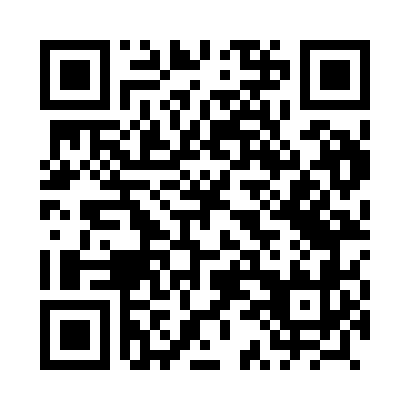 Prayer times for Wigwald, PolandMon 1 Apr 2024 - Tue 30 Apr 2024High Latitude Method: Angle Based RulePrayer Calculation Method: Muslim World LeagueAsar Calculation Method: HanafiPrayer times provided by https://www.salahtimes.comDateDayFajrSunriseDhuhrAsrMaghribIsha1Mon4:066:1212:445:107:169:142Tue4:036:1012:435:117:189:173Wed4:006:0712:435:127:209:194Thu3:576:0512:435:147:229:225Fri3:536:0312:435:157:239:246Sat3:506:0012:425:167:259:277Sun3:475:5812:425:187:279:308Mon3:445:5512:425:197:299:329Tue3:405:5312:415:207:319:3510Wed3:375:5112:415:227:339:3811Thu3:345:4812:415:237:349:4012Fri3:305:4612:415:247:369:4313Sat3:275:4412:405:257:389:4614Sun3:235:4112:405:277:409:4915Mon3:205:3912:405:287:429:5216Tue3:165:3712:405:297:449:5517Wed3:135:3412:395:307:459:5818Thu3:095:3212:395:327:4710:0119Fri3:055:3012:395:337:4910:0420Sat3:015:2812:395:347:5110:0721Sun2:585:2512:395:357:5310:1022Mon2:545:2312:385:367:5510:1323Tue2:505:2112:385:377:5610:1724Wed2:465:1912:385:397:5810:2025Thu2:425:1712:385:408:0010:2426Fri2:385:1412:385:418:0210:2727Sat2:335:1212:385:428:0410:3128Sun2:295:1012:375:438:0610:3429Mon2:265:0812:375:448:0710:3830Tue2:255:0612:375:458:0910:41